2025 Calendar2025 Calendar2025 Calendar2025 Calendar2025 Calendar2025 Calendar2025 Calendar2025 Calendar2025 Calendar2025 Calendar2025 Calendar2025 Calendar2025 Calendar2025 Calendar2025 Calendar2025 Calendar2025 Calendar2025 Calendar2025 Calendar2025 Calendar2025 Calendar2025 Calendar2025 Calendar2025 Calendar2025 CalendarSouth AfricaSouth AfricaJANUARYJANUARYJANUARYJANUARYJANUARYJANUARYJANUARYFEBRUARYFEBRUARYFEBRUARYFEBRUARYFEBRUARYFEBRUARYFEBRUARYFEBRUARYMARCHMARCHMARCHMARCHMARCHMARCHMARCH2025 Holidays for South AfricaSuMoTuWeThFrSaSuMoTuWeThFrSaSuSuMoTuWeThFrSaJan 1	New Year’s DayMar 21	Human Rights DayApr 18	Good FridayApr 20	Easter SundayApr 21	Family DayApr 27	Freedom DayApr 28	Public HolidayMay 1	Workers’ DayMay 11	Mother’s DayJun 15	Father’s DayJun 16	Youth DayJul 18	Nelson Mandela DayAug 9	National Women’s DaySep 24	Heritage DayDec 16	Day of ReconciliationDec 25	Christmas DayDec 26	Day of Goodwill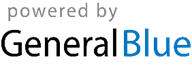 123411Jan 1	New Year’s DayMar 21	Human Rights DayApr 18	Good FridayApr 20	Easter SundayApr 21	Family DayApr 27	Freedom DayApr 28	Public HolidayMay 1	Workers’ DayMay 11	Mother’s DayJun 15	Father’s DayJun 16	Youth DayJul 18	Nelson Mandela DayAug 9	National Women’s DaySep 24	Heritage DayDec 16	Day of ReconciliationDec 25	Christmas DayDec 26	Day of Goodwill567891011234567822345678Jan 1	New Year’s DayMar 21	Human Rights DayApr 18	Good FridayApr 20	Easter SundayApr 21	Family DayApr 27	Freedom DayApr 28	Public HolidayMay 1	Workers’ DayMay 11	Mother’s DayJun 15	Father’s DayJun 16	Youth DayJul 18	Nelson Mandela DayAug 9	National Women’s DaySep 24	Heritage DayDec 16	Day of ReconciliationDec 25	Christmas DayDec 26	Day of Goodwill12131415161718910111213141599101112131415Jan 1	New Year’s DayMar 21	Human Rights DayApr 18	Good FridayApr 20	Easter SundayApr 21	Family DayApr 27	Freedom DayApr 28	Public HolidayMay 1	Workers’ DayMay 11	Mother’s DayJun 15	Father’s DayJun 16	Youth DayJul 18	Nelson Mandela DayAug 9	National Women’s DaySep 24	Heritage DayDec 16	Day of ReconciliationDec 25	Christmas DayDec 26	Day of Goodwill19202122232425161718192021221616171819202122Jan 1	New Year’s DayMar 21	Human Rights DayApr 18	Good FridayApr 20	Easter SundayApr 21	Family DayApr 27	Freedom DayApr 28	Public HolidayMay 1	Workers’ DayMay 11	Mother’s DayJun 15	Father’s DayJun 16	Youth DayJul 18	Nelson Mandela DayAug 9	National Women’s DaySep 24	Heritage DayDec 16	Day of ReconciliationDec 25	Christmas DayDec 26	Day of Goodwill2627282930312324252627282323242526272829Jan 1	New Year’s DayMar 21	Human Rights DayApr 18	Good FridayApr 20	Easter SundayApr 21	Family DayApr 27	Freedom DayApr 28	Public HolidayMay 1	Workers’ DayMay 11	Mother’s DayJun 15	Father’s DayJun 16	Youth DayJul 18	Nelson Mandela DayAug 9	National Women’s DaySep 24	Heritage DayDec 16	Day of ReconciliationDec 25	Christmas DayDec 26	Day of Goodwill303031Jan 1	New Year’s DayMar 21	Human Rights DayApr 18	Good FridayApr 20	Easter SundayApr 21	Family DayApr 27	Freedom DayApr 28	Public HolidayMay 1	Workers’ DayMay 11	Mother’s DayJun 15	Father’s DayJun 16	Youth DayJul 18	Nelson Mandela DayAug 9	National Women’s DaySep 24	Heritage DayDec 16	Day of ReconciliationDec 25	Christmas DayDec 26	Day of GoodwillAPRILAPRILAPRILAPRILAPRILAPRILAPRILMAYMAYMAYMAYMAYMAYMAYMAYJUNEJUNEJUNEJUNEJUNEJUNEJUNEJan 1	New Year’s DayMar 21	Human Rights DayApr 18	Good FridayApr 20	Easter SundayApr 21	Family DayApr 27	Freedom DayApr 28	Public HolidayMay 1	Workers’ DayMay 11	Mother’s DayJun 15	Father’s DayJun 16	Youth DayJul 18	Nelson Mandela DayAug 9	National Women’s DaySep 24	Heritage DayDec 16	Day of ReconciliationDec 25	Christmas DayDec 26	Day of GoodwillSuMoTuWeThFrSaSuMoTuWeThFrSaSuSuMoTuWeThFrSaJan 1	New Year’s DayMar 21	Human Rights DayApr 18	Good FridayApr 20	Easter SundayApr 21	Family DayApr 27	Freedom DayApr 28	Public HolidayMay 1	Workers’ DayMay 11	Mother’s DayJun 15	Father’s DayJun 16	Youth DayJul 18	Nelson Mandela DayAug 9	National Women’s DaySep 24	Heritage DayDec 16	Day of ReconciliationDec 25	Christmas DayDec 26	Day of Goodwill1234512311234567Jan 1	New Year’s DayMar 21	Human Rights DayApr 18	Good FridayApr 20	Easter SundayApr 21	Family DayApr 27	Freedom DayApr 28	Public HolidayMay 1	Workers’ DayMay 11	Mother’s DayJun 15	Father’s DayJun 16	Youth DayJul 18	Nelson Mandela DayAug 9	National Women’s DaySep 24	Heritage DayDec 16	Day of ReconciliationDec 25	Christmas DayDec 26	Day of Goodwill6789101112456789108891011121314Jan 1	New Year’s DayMar 21	Human Rights DayApr 18	Good FridayApr 20	Easter SundayApr 21	Family DayApr 27	Freedom DayApr 28	Public HolidayMay 1	Workers’ DayMay 11	Mother’s DayJun 15	Father’s DayJun 16	Youth DayJul 18	Nelson Mandela DayAug 9	National Women’s DaySep 24	Heritage DayDec 16	Day of ReconciliationDec 25	Christmas DayDec 26	Day of Goodwill13141516171819111213141516171515161718192021Jan 1	New Year’s DayMar 21	Human Rights DayApr 18	Good FridayApr 20	Easter SundayApr 21	Family DayApr 27	Freedom DayApr 28	Public HolidayMay 1	Workers’ DayMay 11	Mother’s DayJun 15	Father’s DayJun 16	Youth DayJul 18	Nelson Mandela DayAug 9	National Women’s DaySep 24	Heritage DayDec 16	Day of ReconciliationDec 25	Christmas DayDec 26	Day of Goodwill20212223242526181920212223242222232425262728Jan 1	New Year’s DayMar 21	Human Rights DayApr 18	Good FridayApr 20	Easter SundayApr 21	Family DayApr 27	Freedom DayApr 28	Public HolidayMay 1	Workers’ DayMay 11	Mother’s DayJun 15	Father’s DayJun 16	Youth DayJul 18	Nelson Mandela DayAug 9	National Women’s DaySep 24	Heritage DayDec 16	Day of ReconciliationDec 25	Christmas DayDec 26	Day of Goodwill2728293025262728293031292930Jan 1	New Year’s DayMar 21	Human Rights DayApr 18	Good FridayApr 20	Easter SundayApr 21	Family DayApr 27	Freedom DayApr 28	Public HolidayMay 1	Workers’ DayMay 11	Mother’s DayJun 15	Father’s DayJun 16	Youth DayJul 18	Nelson Mandela DayAug 9	National Women’s DaySep 24	Heritage DayDec 16	Day of ReconciliationDec 25	Christmas DayDec 26	Day of GoodwillJan 1	New Year’s DayMar 21	Human Rights DayApr 18	Good FridayApr 20	Easter SundayApr 21	Family DayApr 27	Freedom DayApr 28	Public HolidayMay 1	Workers’ DayMay 11	Mother’s DayJun 15	Father’s DayJun 16	Youth DayJul 18	Nelson Mandela DayAug 9	National Women’s DaySep 24	Heritage DayDec 16	Day of ReconciliationDec 25	Christmas DayDec 26	Day of GoodwillJULYJULYJULYJULYJULYJULYJULYAUGUSTAUGUSTAUGUSTAUGUSTAUGUSTAUGUSTAUGUSTAUGUSTSEPTEMBERSEPTEMBERSEPTEMBERSEPTEMBERSEPTEMBERSEPTEMBERSEPTEMBERJan 1	New Year’s DayMar 21	Human Rights DayApr 18	Good FridayApr 20	Easter SundayApr 21	Family DayApr 27	Freedom DayApr 28	Public HolidayMay 1	Workers’ DayMay 11	Mother’s DayJun 15	Father’s DayJun 16	Youth DayJul 18	Nelson Mandela DayAug 9	National Women’s DaySep 24	Heritage DayDec 16	Day of ReconciliationDec 25	Christmas DayDec 26	Day of GoodwillSuMoTuWeThFrSaSuMoTuWeThFrSaSuSuMoTuWeThFrSaJan 1	New Year’s DayMar 21	Human Rights DayApr 18	Good FridayApr 20	Easter SundayApr 21	Family DayApr 27	Freedom DayApr 28	Public HolidayMay 1	Workers’ DayMay 11	Mother’s DayJun 15	Father’s DayJun 16	Youth DayJul 18	Nelson Mandela DayAug 9	National Women’s DaySep 24	Heritage DayDec 16	Day of ReconciliationDec 25	Christmas DayDec 26	Day of Goodwill1234512123456Jan 1	New Year’s DayMar 21	Human Rights DayApr 18	Good FridayApr 20	Easter SundayApr 21	Family DayApr 27	Freedom DayApr 28	Public HolidayMay 1	Workers’ DayMay 11	Mother’s DayJun 15	Father’s DayJun 16	Youth DayJul 18	Nelson Mandela DayAug 9	National Women’s DaySep 24	Heritage DayDec 16	Day of ReconciliationDec 25	Christmas DayDec 26	Day of Goodwill67891011123456789778910111213Jan 1	New Year’s DayMar 21	Human Rights DayApr 18	Good FridayApr 20	Easter SundayApr 21	Family DayApr 27	Freedom DayApr 28	Public HolidayMay 1	Workers’ DayMay 11	Mother’s DayJun 15	Father’s DayJun 16	Youth DayJul 18	Nelson Mandela DayAug 9	National Women’s DaySep 24	Heritage DayDec 16	Day of ReconciliationDec 25	Christmas DayDec 26	Day of Goodwill13141516171819101112131415161414151617181920Jan 1	New Year’s DayMar 21	Human Rights DayApr 18	Good FridayApr 20	Easter SundayApr 21	Family DayApr 27	Freedom DayApr 28	Public HolidayMay 1	Workers’ DayMay 11	Mother’s DayJun 15	Father’s DayJun 16	Youth DayJul 18	Nelson Mandela DayAug 9	National Women’s DaySep 24	Heritage DayDec 16	Day of ReconciliationDec 25	Christmas DayDec 26	Day of Goodwill20212223242526171819202122232121222324252627Jan 1	New Year’s DayMar 21	Human Rights DayApr 18	Good FridayApr 20	Easter SundayApr 21	Family DayApr 27	Freedom DayApr 28	Public HolidayMay 1	Workers’ DayMay 11	Mother’s DayJun 15	Father’s DayJun 16	Youth DayJul 18	Nelson Mandela DayAug 9	National Women’s DaySep 24	Heritage DayDec 16	Day of ReconciliationDec 25	Christmas DayDec 26	Day of Goodwill27282930312425262728293028282930Jan 1	New Year’s DayMar 21	Human Rights DayApr 18	Good FridayApr 20	Easter SundayApr 21	Family DayApr 27	Freedom DayApr 28	Public HolidayMay 1	Workers’ DayMay 11	Mother’s DayJun 15	Father’s DayJun 16	Youth DayJul 18	Nelson Mandela DayAug 9	National Women’s DaySep 24	Heritage DayDec 16	Day of ReconciliationDec 25	Christmas DayDec 26	Day of Goodwill31Jan 1	New Year’s DayMar 21	Human Rights DayApr 18	Good FridayApr 20	Easter SundayApr 21	Family DayApr 27	Freedom DayApr 28	Public HolidayMay 1	Workers’ DayMay 11	Mother’s DayJun 15	Father’s DayJun 16	Youth DayJul 18	Nelson Mandela DayAug 9	National Women’s DaySep 24	Heritage DayDec 16	Day of ReconciliationDec 25	Christmas DayDec 26	Day of GoodwillOCTOBEROCTOBEROCTOBEROCTOBEROCTOBEROCTOBEROCTOBERNOVEMBERNOVEMBERNOVEMBERNOVEMBERNOVEMBERNOVEMBERNOVEMBERDECEMBERDECEMBERDECEMBERDECEMBERDECEMBERDECEMBERDECEMBERDECEMBERJan 1	New Year’s DayMar 21	Human Rights DayApr 18	Good FridayApr 20	Easter SundayApr 21	Family DayApr 27	Freedom DayApr 28	Public HolidayMay 1	Workers’ DayMay 11	Mother’s DayJun 15	Father’s DayJun 16	Youth DayJul 18	Nelson Mandela DayAug 9	National Women’s DaySep 24	Heritage DayDec 16	Day of ReconciliationDec 25	Christmas DayDec 26	Day of GoodwillSuMoTuWeThFrSaSuMoTuWeThFrSaSuSuMoTuWeThFrSaJan 1	New Year’s DayMar 21	Human Rights DayApr 18	Good FridayApr 20	Easter SundayApr 21	Family DayApr 27	Freedom DayApr 28	Public HolidayMay 1	Workers’ DayMay 11	Mother’s DayJun 15	Father’s DayJun 16	Youth DayJul 18	Nelson Mandela DayAug 9	National Women’s DaySep 24	Heritage DayDec 16	Day of ReconciliationDec 25	Christmas DayDec 26	Day of Goodwill12341123456Jan 1	New Year’s DayMar 21	Human Rights DayApr 18	Good FridayApr 20	Easter SundayApr 21	Family DayApr 27	Freedom DayApr 28	Public HolidayMay 1	Workers’ DayMay 11	Mother’s DayJun 15	Father’s DayJun 16	Youth DayJul 18	Nelson Mandela DayAug 9	National Women’s DaySep 24	Heritage DayDec 16	Day of ReconciliationDec 25	Christmas DayDec 26	Day of Goodwill5678910112345678778910111213Jan 1	New Year’s DayMar 21	Human Rights DayApr 18	Good FridayApr 20	Easter SundayApr 21	Family DayApr 27	Freedom DayApr 28	Public HolidayMay 1	Workers’ DayMay 11	Mother’s DayJun 15	Father’s DayJun 16	Youth DayJul 18	Nelson Mandela DayAug 9	National Women’s DaySep 24	Heritage DayDec 16	Day of ReconciliationDec 25	Christmas DayDec 26	Day of Goodwill1213141516171891011121314151414151617181920Jan 1	New Year’s DayMar 21	Human Rights DayApr 18	Good FridayApr 20	Easter SundayApr 21	Family DayApr 27	Freedom DayApr 28	Public HolidayMay 1	Workers’ DayMay 11	Mother’s DayJun 15	Father’s DayJun 16	Youth DayJul 18	Nelson Mandela DayAug 9	National Women’s DaySep 24	Heritage DayDec 16	Day of ReconciliationDec 25	Christmas DayDec 26	Day of Goodwill19202122232425161718192021222121222324252627Jan 1	New Year’s DayMar 21	Human Rights DayApr 18	Good FridayApr 20	Easter SundayApr 21	Family DayApr 27	Freedom DayApr 28	Public HolidayMay 1	Workers’ DayMay 11	Mother’s DayJun 15	Father’s DayJun 16	Youth DayJul 18	Nelson Mandela DayAug 9	National Women’s DaySep 24	Heritage DayDec 16	Day of ReconciliationDec 25	Christmas DayDec 26	Day of Goodwill262728293031232425262728292828293031Jan 1	New Year’s DayMar 21	Human Rights DayApr 18	Good FridayApr 20	Easter SundayApr 21	Family DayApr 27	Freedom DayApr 28	Public HolidayMay 1	Workers’ DayMay 11	Mother’s DayJun 15	Father’s DayJun 16	Youth DayJul 18	Nelson Mandela DayAug 9	National Women’s DaySep 24	Heritage DayDec 16	Day of ReconciliationDec 25	Christmas DayDec 26	Day of Goodwill30Jan 1	New Year’s DayMar 21	Human Rights DayApr 18	Good FridayApr 20	Easter SundayApr 21	Family DayApr 27	Freedom DayApr 28	Public HolidayMay 1	Workers’ DayMay 11	Mother’s DayJun 15	Father’s DayJun 16	Youth DayJul 18	Nelson Mandela DayAug 9	National Women’s DaySep 24	Heritage DayDec 16	Day of ReconciliationDec 25	Christmas DayDec 26	Day of Goodwill